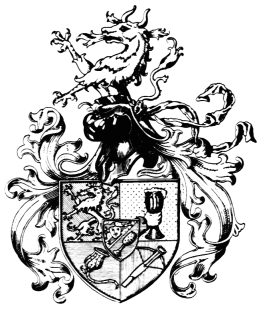 R.G.u.H.z!Vielliebe Freunde Styrias!Das hR Styria bedauert zutiefst Euch kund geben zu müssen, 
dass der geplante und in der Sippungsfolge 163/164 festgehaltene Ritterschlag am 14. Tag im Ostermond Nicht stattfinden kann.Die Devise der 3686. Sippung am 14.4. lautet daher Wald & WieseEuer Kommen wird uns dennoch freuen.Mit bedauerndem Lulu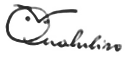 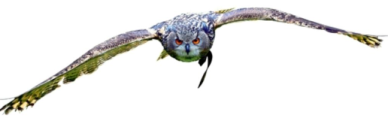 Das Oberschlaraffat		Das KantzlerambtAlibi, Ararauna, Fingal (eh) 		Qualuliso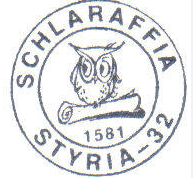 